Таштыпский район -2024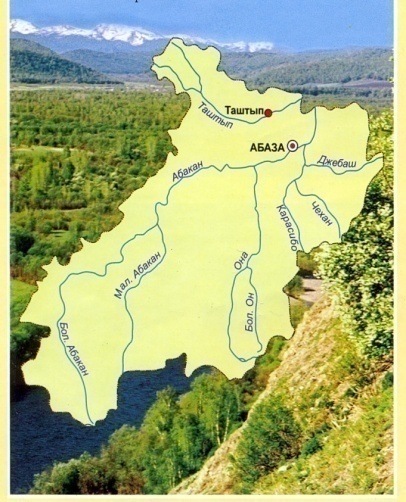 Календарь знаменательныхи памятных датТаштып,2023Муниципальное учреждение культуры«Таштыпская межпоселенческая библиотечная система»Таштыпский район - 2024Календарьзнаменательных и памятных датТаштып,2023Справочное  изданиеТаштыпский район - 2024Календарь знаменательных и памятных датСоставитель Чочимакова Светлана ЮрьевнаМБУК « Таштыпская межпоселенческая  библиотечная система».655740,с. Таштып, ул. Ленина,37.УДК   01ББК    95.5(2Рос.Хак)   Т25Таштыпский район - 2024: календарь знаменательных и памятных дат / Муниципальное бюджетное учреждение культуры   «Таштыпская  межпоселенческая библиотечная  система»; [составитель С.Ю. Чочимакова]. - Таштып, 2023.- 37  с.МБУК «Таштыпская  межпоселенческая библиотечная  система», 2023СодержаниеОт составителяКалендарь знаменательных и памятных дат по Таштыпскому району является дополнением к календарю знаменательных и памятных дат «Хакасия-2024», который ежегодно выпускает ГУК РХ «Национальная библиотека им. Н. Г. Доможакова» и является итогом коллективной работы сотрудников МБУК « ТМБС».Издание содержит перечень знаменательных и памятных дат на 2024 год, отражающих важнейшие события политической, культурной, хозяйственной жизни района , ее истории, а также факты из жизни и деятельности выдающихся людей, чьи имена связаны с историей района.К наиболее значительным датам, отмеченным знаком (*), даются информационные справки и рекомендательные списки литературы (в алфавите авторов и заглавий).Работники центральной библиотеки буду благодарны жителям и читателям за справку о каком-либо событии или дате из истории нашего района.В 2024 году исполняется:ИНФОРМАЦИОННЫЕ СПРАВКИЦУКАНОВА МАРИЯ НИКИТИЧНА14 сентября 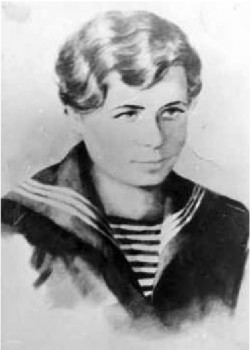 Мария Цуканова является единственной женщиной, получившей звание Героя Советского Союза за мужество и героизм, проявленные в советско-японской войне 1945 года. Она была санинструктором 355-го отдельного батальона морской пехоты Тихоокеанского флота и погибла во время Сейсинской операции, будучи зверски замучена японцами.Родилась Мария Никитична Цуканова 14 сентября 1924 года в деревне Новониколка, Крутинского района Омской области, ныне Абатского района Тюменской области. Детские годы прошли в деревне Смоленка. В 30-е годы жила с. Таштып, где окончила начальную школу, а в поселке Орджоникизевский – школу семилетку; работала там телефонисткой на ЦЭС. С декабря 1941 года была санитаркой в госпитале, эвакуированном из Ростова. С февраля по июнь 1942 года работала на Иркутском авиационном заводе в цехе № 33 учеником обрубщика, приемщиком и контролером 4-го разряда.13 июня 1942 года Цуканова была призвана в ВМФ и направлена для прохождения службы на Дальний Восток. Служила телефонисткой и дальномерщицей в 51-м артиллерийском дивизионе Шкотовского сектора береговой обороны. В 1944 году после окончания школы младших медицинских специалистов Мария была назначена санинструктором 3-й роты 355-го отдельного батальона морской пехоты Тихоокеанского флота.14 августа 1945 года бойцы батальона морской пехоты вступили в свой первый бой. Было приказано высадиться с моря на корейскую землю, занять город и порт Сейсин и удержать до подхода наших главных сил. Высаживались на берег под огнем пулеметов и минометов. Еще на борту катера появились раненые. Перевязав их и оставив на катере, Мария поспешила за бойцами десанта. Перевязывала раненых и перетаскивала их к подножию высотки, где уже успели развернуть перевязочный пункт. Троих тяжелораненых моряков Мария вынесла из-под огня. Почти сутки шел бой, и санинструктор Цуканова без устали помогала раненым бойцам. Командир батальона поручил Цукановой помочь раненым попавшей в окружение роты морских пехотинцев, ведущей тяжелый бой на левом фланге батальона. Мария сумела добраться до окруженных морпехов. Вместе с выделенным ей в помощь матросом она начала переносить раненых к морю, чтобы оттуда по кромке берега пройти до батальонного медпункта. За двое суток матрос Цуканова перевязала и вынесла из-под огня 52 раненых бойца и командира. Она и сама была ранена — пуля попала в плечо, но, не оставив поля боя, Мария поспешила к матросам, отбивавшим очередную атаку. По пути еще одна пуля попала в ногу. Мария подползла к сержанту, перевязала и, превозмогая боль, поползла к следующему бойцу. От взрыва мины она потеряла сознание и попала в плен. Когда бойцы морской пехоты вместе с прибывшими на помощь пехотинцами ворвались на сопку в штаб японского подразделения, Марии Цукановой уже не было в живых. Тело ее было исколото ножами и залито кровью.Указом Президиума Верховного Совета СССР от 14 сентября 1945 года за образцовое выполнение боевых заданий командования и проявленные мужество и героизм в боях с японскими милитаристами старшему матросу Цукановой Марии Никитичне было присвоено звание Героя Советского Союза (посмертно). Похоронена она в братской могиле советских воинов в г. Сейсине (ныне г. Чхонджин).Приказом министерства обороны Союза СССР от 12 декабря 1959 года Герой Советского Союза старший матрос Мария Никитична Цуканова навечно зачислена в списки школы санитарных инструкторов Тихоокеанского флота. Каждый день на вечерней проверке, когда называют фамилию Цукановой, правофланговый говорит: «Пала за свободу и независимость нашей Родины!». В 1972 году село Нижняя Янчихе Хасанского района Приморского края было переименовано в село Цуканово, а река Янчихе — в реку Цукановка. Её именем названы улицы в Омске, Иркутске, Барнауле, Красноярске, Абакане, Фокино, Таштыпе (улица Цукановой в 30-е годы носила название имени Семена Буденного, затем стала называться Школьной и в декабре 1976 года была переименована в честь Героя Советского Союза); бухта в Японском море, сопка в Корее, судно Министерства рыбного хозяйства, средняя школа в посёлке Орджоникидзевский Республика Хакасия и средняя школа №34 г. Иркутска. Установлены памятники во Владивостоке и ЗАТО Фокино, мемориальные доски — в Иркутске, Фокино. Владивостоке, селе Орджоникидзевском, в Таштыпской школе-интернате №1 имени Л.А. Третьяковой. 14 сентября 2016 года в Таштыпе был открыт Памятный знак в честь – Героя Советского Союза Марии Никитичны Цукановой. 27 февраля 2020г. в МБОУ «Таштыпская школа- интернат №1» были установлены две «Парты Героя». Парты посвящены памяти Героев Советского Союза Марии Цукановой и Александра Назарова. В 1988 году вышел советско-корейский художественный фильм «Утомленное солнце», главной героиней которого является Мария Цуканова. Ее роль исполнила актриса Елена Дробышева.Литература Мария Никитична Цуканова : [из копии наградного листа] // Достоин звания героя : красноярцы – Герои Советского Союза / Краснояр. краевой краевед. музей; [сост. И.Т. Рева]. – 2-е изд., перераб. и доп. – Красноярск, 1975. – С. 365-366: порСильнее смерти: очерк о Герое Советского Союза М.Н. Цукановой // Книга памяти погибших и пропавших без вести в Великой Отечественной войне, войне с Финляндией и в период ведения других боевых действий с участием граждан Российской Федерации: в 3 т. / Рос. Федерация, Респ. Хакасия; [редкол.: Г.А. Трошкина, М.Ф. Юшков и др.]. – Абакан, 2000. – Т. 3. – С. 143-144.Бочарев,  Ю.В. Мы будем помнить: [Об открытие Памятного знака Марии Никитичне Цукановой, Герою Советского Союза] / Ю.В. Бочаров // Таштыпский вестник. - 2016. - 23 сент.(№37) . - C. 10Генке, А. В Таштыпской школе появилась Парта героя / А. Генке // Земля таштыпская. - 2020. - 6 марта (№ 9) . - C. 4.- (Партийный проект)Глазков, М. Герой Советского Союза Мария Никитична Цуканова // Глазков М.Д. Рубежи бессмертия / М.Д. Глазков. – Красноярск, 1975. – С. 101.Гусаков, Г. Матрос Мария Цуканова / Г. Гусаков // Когда страна быть прикажет героем : сб. очерков / сост. Д.И. Мирошин. – Красноярск, 1974. – С. 92-103.Избирательный участок имени Героя Советского Союза Марии Цукановой № 324 // Вестник избирательной комиссии Республики Хакасия. - 2013. - № 2 (26). - C. 27.ЯНВАРЬЯНВАРЬ01.01.196401.01.196401.01.196401.01.196460 лет назад  Постановлением Красноярского  Совнархоза  от   27. 10. 1963 на базе Арбатского и  Анзасского  лесничеств  создается Абазинский лесхозСм.:   Карамашева, С. Знаменательные и памятные даты в 2004 / С.Карамашева // Земля таштыпская .- 2004 .- 22 января.- С.2. 60 лет назад  Постановлением Красноярского  Совнархоза  от   27. 10. 1963 на базе Арбатского и  Анзасского  лесничеств  создается Абазинский лесхозСм.:   Карамашева, С. Знаменательные и памятные даты в 2004 / С.Карамашева // Земля таштыпская .- 2004 .- 22 января.- С.2. 02.01.199402.01.199402.01.199402.01.199430 лет исполняется Наталье Юрьевне Малышевой (02 .011994 года с. Большая Сея), Мастеру спорта России международного класса.См.:   Гордость земли таштыпской! // Земля таштыпская. - 2014. - 14 ноября. - C. 4.30 лет исполняется Наталье Юрьевне Малышевой (02 .011994 года с. Большая Сея), Мастеру спорта России международного класса.См.:   Гордость земли таштыпской! // Земля таштыпская. - 2014. - 14 ноября. - C. 4.02.01.193902.01.193902.01.193902.01.193985 лет назад родился Юрий Васильевич Гусев (02.01.1939г., г. Серпухов Московской области  - 2008 ). Заслуженный лесовод РСФСР (1975),Организатор и директор Таштыпского лесхоза (1968-2003). Награжден орденом Трудового Красного Знамени, медалями.См. Гусев  Юрий Васильевич /Л.Д. Сенчик, В.С.Иваненко //  Энциклопедия "Хакасия" (Хакасско-Минусинская котловина) в 5 томах / Хакасский науч.-исслед. ин-т языка, литературы и истории, Республиканский Совет старейшин хакасского народа ; [ответственный редактор и составитель В. С. Яблонский]. - Абакан : Хакасское книжное издательство, 2015. -  Т. 5 : Кто есть кто?  , 2022. – С.248См.: Сипкин А. П. Будьте счастливы, хранители "зеленого золота"!  / А.П. Сипкин // Земля таштыпская. - 2014. - 19 сентября (№ 86) . - C.185 лет назад родился Юрий Васильевич Гусев (02.01.1939г., г. Серпухов Московской области  - 2008 ). Заслуженный лесовод РСФСР (1975),Организатор и директор Таштыпского лесхоза (1968-2003). Награжден орденом Трудового Красного Знамени, медалями.См. Гусев  Юрий Васильевич /Л.Д. Сенчик, В.С.Иваненко //  Энциклопедия "Хакасия" (Хакасско-Минусинская котловина) в 5 томах / Хакасский науч.-исслед. ин-т языка, литературы и истории, Республиканский Совет старейшин хакасского народа ; [ответственный редактор и составитель В. С. Яблонский]. - Абакан : Хакасское книжное издательство, 2015. -  Т. 5 : Кто есть кто?  , 2022. – С.248См.: Сипкин А. П. Будьте счастливы, хранители "зеленого золота"!  / А.П. Сипкин // Земля таштыпская. - 2014. - 19 сентября (№ 86) . - C.109.01.200909.01.200909.01.200909.01.200915 лет назад  освящен храм иконы Божией Матери   (Спорительница  хлебов) в  с. Малые Арбаты.    См.: В селе Малые Арбаты освящен новый храм // Земля таштыпская. – 2009  - 16 января.- С.1.15 лет назад  освящен храм иконы Божией Матери   (Спорительница  хлебов) в  с. Малые Арбаты.    См.: В селе Малые Арбаты освящен новый храм // Земля таштыпская. – 2009  - 16 января.- С.1.19.01.193419.01.193419.01.193419.01.193490 лет назад родился Афанасий Иванович Кыжинаев (19.01.1934 г д.Сагай, Аскизского района – 15.12.2012 г.), Почетный гражданин Таштыпского района, первый секретарь Таштыпского РК КПСС в 1973 – 1987 годах, кавалер Ордена Трудового Красного Знамени     См.: Кыжинаев Афанасий Иванович / В. Н.Тугужекова  //  Энциклопедия "Хакасия" (Хакасско-Минусинская котловина) в 5 томах / Хакасский науч.-исслед. ин-т языка, литературы и истории, Республиканский Совет старейшин хакасского народа ; [ответственный редактор и составитель В. С. Яблонский]. - Абакан : Хакасское книжное издательство, 2015. -  Т. 5 : Кто есть кто?  , 2022. – С.72.90 лет назад родился Афанасий Иванович Кыжинаев (19.01.1934 г д.Сагай, Аскизского района – 15.12.2012 г.), Почетный гражданин Таштыпского района, первый секретарь Таштыпского РК КПСС в 1973 – 1987 годах, кавалер Ордена Трудового Красного Знамени     См.: Кыжинаев Афанасий Иванович / В. Н.Тугужекова  //  Энциклопедия "Хакасия" (Хакасско-Минусинская котловина) в 5 томах / Хакасский науч.-исслед. ин-т языка, литературы и истории, Республиканский Совет старейшин хакасского народа ; [ответственный редактор и составитель В. С. Яблонский]. - Абакан : Хакасское книжное издательство, 2015. -  Т. 5 : Кто есть кто?  , 2022. – С.72.ФЕВРАЛЬФЕВРАЛЬ05.02.2009              05.02.2009              05.02.2009              05.02.2009              15 лет назад  принято решение о гербе и флаге Муниципального образования Таштыпский район (изображение и описание)       См.: Ковалева, Н. У района есть герб, флаг и четкий план развития /Н.Ковалева // Земля таштыпская.- 2009. - 10 февраля.- С.1. Конюк, О. В червленом поле лазоревый шар.. : [Символы Таштыпского райна] / О.Конюк // Земля Таштыпская. - 2019. - 1 февраля. (№4) . - C.3 . : фот. - (10 лет гербу и флагу Таштыпского район)15 лет назад  принято решение о гербе и флаге Муниципального образования Таштыпский район (изображение и описание)       См.: Ковалева, Н. У района есть герб, флаг и четкий план развития /Н.Ковалева // Земля таштыпская.- 2009. - 10 февраля.- С.1. Конюк, О. В червленом поле лазоревый шар.. : [Символы Таштыпского райна] / О.Конюк // Земля Таштыпская. - 2019. - 1 февраля. (№4) . - C.3 . : фот. - (10 лет гербу и флагу Таштыпского район)20.02. 201420.02. 201420.02. 201420.02. 2014  10 лет назад  в Кызылсуге состоялось открытие спортивной площадки и социокультурного центраСм.  Абсолютное неверие обернулось восхищением // Земля Таштыпская. – 2014. - 25 февраля. – С.1.  10 лет назад  в Кызылсуге состоялось открытие спортивной площадки и социокультурного центраСм.  Абсолютное неверие обернулось восхищением // Земля Таштыпская. – 2014. - 25 февраля. – С.1.20,02 197420,02 197420,02 197420,02 197450 лет исполняется Наталье Владимировне Ковалёвой,  журналисту газеты «Земля таштыпская», соавтора журнала «Гордость моя и судьба», посвященного 85-летию Таштыпского района, принимала участие в создании журнала к 90-летию района.50 лет исполняется Наталье Владимировне Ковалёвой,  журналисту газеты «Земля таштыпская», соавтора журнала «Гордость моя и судьба», посвященного 85-летию Таштыпского района, принимала участие в создании журнала к 90-летию района.27.02.2009              27.02.2009              27.02.2009              27.02.2009              15 лет назад  открылся ветеринарный участок  в  с. Бутрахты См.: Жарникова, Н. Ветучастки открываются не каждый день  и даже не каждый год / Н. Жарникова // Земля таштыпская.- 2009. - 3 марта. - С.3.15 лет назад  открылся ветеринарный участок  в  с. Бутрахты См.: Жарникова, Н. Ветучастки открываются не каждый день  и даже не каждый год / Н. Жарникова // Земля таштыпская.- 2009. - 3 марта. - С.3.МАРТМАРТ04. 03.193904. 03.193904. 03.193904. 03.193985 лет исполняется Александру Николаевичу   Тихонову (4.03.1939г.  с.  Алтат Назаровского района Красноярского края), писателю.85 лет исполняется Александру Николаевичу   Тихонову (4.03.1939г.  с.  Алтат Назаровского района Красноярского края), писателю.15.03.1924 15.03.1924 15.03.1924 15.03.1924 100 лет назад  был образован Таштыпский район на базе двух волостей Енисейской губернии Минусинского уезда: Таштыпской и Сейской. В его состав вошло 10 сельских Советов: Абазинский, Арбатский, Таштыпский, Сейский, Кызылсукский, Матурский, Чиланский, Артасский, Имекский, Сирский.   См.: Вехи истории района : [Таштыпского] // Земля Таштыпская. - 2019. - 9 августа. (№ 36) . - C.4 . : фот. - (Нам - 95!).100 лет назад  был образован Таштыпский район на базе двух волостей Енисейской губернии Минусинского уезда: Таштыпской и Сейской. В его состав вошло 10 сельских Советов: Абазинский, Арбатский, Таштыпский, Сейский, Кызылсукский, Матурский, Чиланский, Артасский, Имекский, Сирский.   См.: Вехи истории района : [Таштыпского] // Земля Таштыпская. - 2019. - 9 августа. (№ 36) . - C.4 . : фот. - (Нам - 95!).19. 03.195419. 03.195419. 03.195419. 03.195470 лет назад  на колхозном собрании было принято решение об объединении колхозов «III Интернационал» (Б-Сея) и «Хызыл Челтыс» (М-Сея) в колхоз им Маленкова. 6 марта 1957 года колхоз им. Маленкова был переведен в совхоз, т.е. была образована ферма №2 совхоза «Абазинский».70 лет назад  на колхозном собрании было принято решение об объединении колхозов «III Интернационал» (Б-Сея) и «Хызыл Челтыс» (М-Сея) в колхоз им Маленкова. 6 марта 1957 года колхоз им. Маленкова был переведен в совхоз, т.е. была образована ферма №2 совхоза «Абазинский».27 . 03.201427 . 03.201427 . 03.201427 . 03.2014 10 лет назад Бутрахтах открыто дошкольное учреждение при средней школе.См.: Ковалева, Н. Главные события уходящего года / Н. Ковалева, Л. Астанина // Земля таштыпская.  - 2015. - 2,6,9 января (№ 1-3) . - C. 4. 10 лет назад Бутрахтах открыто дошкольное учреждение при средней школе.См.: Ковалева, Н. Главные события уходящего года / Н. Ковалева, Л. Астанина // Земля таштыпская.  - 2015. - 2,6,9 января (№ 1-3) . - C. 4.АПРЕЛЬАПРЕЛЬапрель 1959апрель 1959апрель 1959апрель 195965 лет назад на основании решения исполкома райсовета открыта библиотека в с. Харой. /Приказ № 116 от 30 марта 1959 года/.65 лет назад на основании решения исполкома райсовета открыта библиотека в с. Харой. /Приказ № 116 от 30 марта 1959 года/.01.04.1939              01.04.1939              01.04.1939              01.04.1939              85 лет назад  образован  Таштыпский  райпотребсоюз   (предшественник райпо)   См.: Карамашева, С. Знаменательные и памятные даты в 2004 / С. Карамашева // Земля таштыпская . - 2004 . - 22 января. - С.285 лет назад  образован  Таштыпский  райпотребсоюз   (предшественник райпо)   См.: Карамашева, С. Знаменательные и памятные даты в 2004 / С. Карамашева // Земля таштыпская . - 2004 . - 22 января. - С.2Апрель  1924                      Апрель  1924                      Апрель  1924                      Апрель  1924                      100 лет назад  создано Таштыпское отделение  милиции  (ныне Отдел внутренних дел по Таштыпскому району) См.:  Таштыпский район. История и современность / [Л. К. Ачитаева и др.] ; ответственный редактор – В. Н. Тугужекова ; Муниципальное образование Таштыпский район Республики. Хакасия, Хакасский научно-исследовательский институт языка, литературы и истории. – Абакан : Издательство Хакасского государственного университета, 2008 .- С.19.См.:   Бутонаева Т. Почти век на страже порядка / Тарина Бутонаева // Земля Таштыпская. - 2014. - 11 апр.. - C. 7100 лет назад  создано Таштыпское отделение  милиции  (ныне Отдел внутренних дел по Таштыпскому району) См.:  Таштыпский район. История и современность / [Л. К. Ачитаева и др.] ; ответственный редактор – В. Н. Тугужекова ; Муниципальное образование Таштыпский район Республики. Хакасия, Хакасский научно-исследовательский институт языка, литературы и истории. – Абакан : Издательство Хакасского государственного университета, 2008 .- С.19.См.:   Бутонаева Т. Почти век на страже порядка / Тарина Бутонаева // Земля Таштыпская. - 2014. - 11 апр.. - C. 702.04. 1924              02.04. 1924              02.04. 1924              02.04. 1924              100 лет назад  состоялся 1-й организационный съезд Таштыпского районного Совета рабочих, крестьянских и красноармейских депутатов, на котором был избран состав исполнительного комитета. Председателем был утвержден Александр Сергеевич Андреев   См.: Визул, П. Надежды первого съезда растопчут через 15 лет../ П.Визул // Земля Таштыпская. - 2019. - 5 апреля. (№16) . - C.19 . : фот. - (Документы свидетельствуют)100 лет назад  состоялся 1-й организационный съезд Таштыпского районного Совета рабочих, крестьянских и красноармейских депутатов, на котором был избран состав исполнительного комитета. Председателем был утвержден Александр Сергеевич Андреев   См.: Визул, П. Надежды первого съезда растопчут через 15 лет../ П.Визул // Земля Таштыпская. - 2019. - 5 апреля. (№16) . - C.19 . : фот. - (Документы свидетельствуют)5 . 04 19545 . 04 19545 . 04 19545 . 04 195470 лет  исполняется Анатолию Егоровичу Султрекову, писателю, поэту, члену Союза писателей России (1999), члену Союза журналистов СССР (1982), заслуженного работника культуры Республики Хакасия (1998)70 лет  исполняется Анатолию Егоровичу Султрекову, писателю, поэту, члену Союза писателей России (1999), члену Союза журналистов СССР (1982), заслуженного работника культуры Республики Хакасия (1998)27.04.1979                27.04.1979                27.04.1979                27.04.1979                45 лет назад   Решением   Исполкома Таштыпского сельсовета вновь строящейся улице присвоено  наименование «Комсомольская»См.: Карамашева, С. Знаменательные и памятные даты в 2004  / С. Карамашева // Земля таштыпская . - 2004 .- 22 января. - С.245 лет назад   Решением   Исполкома Таштыпского сельсовета вновь строящейся улице присвоено  наименование «Комсомольская»См.: Карамашева, С. Знаменательные и памятные даты в 2004  / С. Карамашева // Земля таштыпская . - 2004 .- 22 января. - С.2МАЙМАЙМай 2019Май 2019Май 2019Май 20195 лет назад организован ТОС «Багульник» села Нижние Сиры См. :  Варакина, Г. С «Багульником» будет теплее / Г.Варакина // Земля таштыпская .- 2019 . - 14 сентября.5 лет назад организован ТОС «Багульник» села Нижние Сиры См. :  Варакина, Г. С «Багульником» будет теплее / Г.Варакина // Земля таштыпская .- 2019 . - 14 сентября.09. 05.2019 09. 05.2019 09. 05.2019 09. 05.2019 5 лет назад в д. Верхние Сиры открыт мемориал погибшим землякам ВовСм. :  Пермяков, В. Помнит вся деревня / В.Пермяков // Земля Таштыпская. - 2019. - 17 мая (№24) . - C.16 . : фот. - (Открытие мемориала).5 лет назад в д. Верхние Сиры открыт мемориал погибшим землякам ВовСм. :  Пермяков, В. Помнит вся деревня / В.Пермяков // Земля Таштыпская. - 2019. - 17 мая (№24) . - C.16 . : фот. - (Открытие мемориала).ИЮНЬИЮНЬиюнь 2019 июнь 2019 июнь 2019 июнь 2019 5 лет назад образовано  территориальное общественное самоуправление в поселке Верх Таштып.См. :  Ковалева, Н. Улица Школьная и её ТОС/ Н.Ковалева // Земля Таштыпская. - 2019. - 18 окт. (№46) . - C.5 .- (Инициатива)5 лет назад образовано  территориальное общественное самоуправление в поселке Верх Таштып.См. :  Ковалева, Н. Улица Школьная и её ТОС/ Н.Ковалева // Земля Таштыпская. - 2019. - 18 окт. (№46) . - C.5 .- (Инициатива)июнь 2019июнь 2019июнь 2019июнь 20195 лет назад установили  скульптуру сказочного персонажа сказки Н.Носова – Незнайку возле здания ЦДТ с.Таштып.5 лет назад установили  скульптуру сказочного персонажа сказки Н.Носова – Незнайку возле здания ЦДТ с.Таштып.24. 06.   201424. 06.   201424. 06.   201424. 06.   201410 лет назад вышел первый эфир Таштыпского районного телевидения. Торжественное открытие состоялось позднее – 14 августа.См. : Ковалева, Н. Главные события уходящего года / Н. Ковалева, Л. Астанина // Земля таштыпская.  - 2015. - 2,6,9 января (№ 1-3) . - C. 4. 10 лет назад вышел первый эфир Таштыпского районного телевидения. Торжественное открытие состоялось позднее – 14 августа.См. : Ковалева, Н. Главные события уходящего года / Н. Ковалева, Л. Астанина // Земля таштыпская.  - 2015. - 2,6,9 января (№ 1-3) . - C. 4. 28.06.1959                 28.06.1959                 28.06.1959                 28.06.1959                 65 лет назад  передан из состава Таштыпского района      в Аскизский  Балыксинский поссоветСм.:  Карамашева, С. Знаменательные и памятные даты в 2004 / С. Карамашева // Земля таштыпская . - 2004 .- 22 января. - С.265 лет назад  передан из состава Таштыпского района      в Аскизский  Балыксинский поссоветСм.:  Карамашева, С. Знаменательные и памятные даты в 2004 / С. Карамашева // Земля таштыпская . - 2004 .- 22 января. - С.2ИЮЛЬИЮЛЬИЮЛЬИЮЛЬ01.07.1934                 01.07.1934                 01.07.1934                 01.07.1934                 90 лет назад  родился Петр Павлович Карагусов –    кавалер     ордена    Ленина, бывший тракторист совхоза    Абазинский  См.: Карамашева, С. Знаменательные и памятные даты в 2004 / С. Карамашева // Земля таштыпская .- 2004 .- 22 января.- С.2.Валерьева, З. Пример для подражания односельчанам /Зоя Валерьева //Земля таштыпская . - 2013.-1 октября .15.07.1944                 15.07.1944                 15.07.1944                 15.07.1944                 80 лет назад  родился  Токмашов Анатолий  Иннокентьевич (15.07.1944, с. Большая Сея- 24.01.2017, г. Абакан) , член Союза композиторов Республики Хакасия (1996), народный мастер Республики Хакасия (1995), лауреат премии «Общественное признание творческих союзов Республики Хакасия» (2003)См.: Токмашов // Энциклопедия "Хакасия" (Хакасско-Минусинская котловина) в 5 томах / Хакасский науч.-исслед. ин-т языка, литературы и истории, Республиканский Совет старейшин хакасского народа ; [ответственный редактор и составитель В. С. Яблонский]. - Абакан : Хакасское книжное издательство, 2015. -  Т. 5 : Кто есть кто?  , 2022. – С.448.АВГУСТАВГУСТАВГУСТАВГУСТАвгуст 195470 лет назад  открыта начальная школа в поселке Верх Таштып    См.:   С таежным характером : [история Анчулского сельсовета] // Земля Таштыпская. - 2019. - 2 авг. (№35) . - C.18 .- (Анчулский сельсовет)70 лет назад  открыта начальная школа в поселке Верх Таштып    См.:   С таежным характером : [история Анчулского сельсовета] // Земля Таштыпская. - 2019. - 2 авг. (№35) . - C.18 .- (Анчулский сельсовет)70 лет назад  открыта начальная школа в поселке Верх Таштып    См.:   С таежным характером : [история Анчулского сельсовета] // Земля Таштыпская. - 2019. - 2 авг. (№35) . - C.18 .- (Анчулский сельсовет)70 лет назад  открыта начальная школа в поселке Верх Таштып    См.:   С таежным характером : [история Анчулского сельсовета] // Земля Таштыпская. - 2019. - 2 авг. (№35) . - C.18 .- (Анчулский сельсовет)11.08.1939                       80 лет  исполняется Валентине Гавриловне   Шулбаевой  (11.08.1939                    с. Чиланы) Хакасской   писательнице, драматургу.   См.:  Шулбаева  Валентина Гавриловна  /А.Л.Кошелева   //  Энциклопедия "Хакасия" (Хакасско-Минусинская котловина) в 5 томах / Хакасский науч.-исслед. ин-т языка, литературы и истории, Республиканский Совет старейшин хакасского народа ; [ответственный редактор и составитель В. С. Яблонский]. - Абакан : Хакасское книжное издательство, 2015. -  Т. 5 : Кто есть кто?  , 2022. – С.469   80 лет  исполняется Валентине Гавриловне   Шулбаевой  (11.08.1939                    с. Чиланы) Хакасской   писательнице, драматургу.   См.:  Шулбаева  Валентина Гавриловна  /А.Л.Кошелева   //  Энциклопедия "Хакасия" (Хакасско-Минусинская котловина) в 5 томах / Хакасский науч.-исслед. ин-т языка, литературы и истории, Республиканский Совет старейшин хакасского народа ; [ответственный редактор и составитель В. С. Яблонский]. - Абакан : Хакасское книжное издательство, 2015. -  Т. 5 : Кто есть кто?  , 2022. – С.469   80 лет  исполняется Валентине Гавриловне   Шулбаевой  (11.08.1939                    с. Чиланы) Хакасской   писательнице, драматургу.   См.:  Шулбаева  Валентина Гавриловна  /А.Л.Кошелева   //  Энциклопедия "Хакасия" (Хакасско-Минусинская котловина) в 5 томах / Хакасский науч.-исслед. ин-т языка, литературы и истории, Республиканский Совет старейшин хакасского народа ; [ответственный редактор и составитель В. С. Яблонский]. - Абакан : Хакасское книжное издательство, 2015. -  Т. 5 : Кто есть кто?  , 2022. – С.469   80 лет  исполняется Валентине Гавриловне   Шулбаевой  (11.08.1939                    с. Чиланы) Хакасской   писательнице, драматургу.   См.:  Шулбаева  Валентина Гавриловна  /А.Л.Кошелева   //  Энциклопедия "Хакасия" (Хакасско-Минусинская котловина) в 5 томах / Хакасский науч.-исслед. ин-т языка, литературы и истории, Республиканский Совет старейшин хакасского народа ; [ответственный редактор и составитель В. С. Яблонский]. - Абакан : Хакасское книжное издательство, 2015. -  Т. 5 : Кто есть кто?  , 2022. – С.46916.08.2014 10 лет назад состоялось освящение новой часовни «В честь происхождения животворящих древ Животворящего Креста Господня» в с. Таштып. строительство часовни велось на средства меценатов и спонсоров.См. Ковалева, Н. По промыслу Божию / Н.Ковалева // Земля Таштыпская. - 2014. - 5 сентября. 10 лет назад состоялось освящение новой часовни «В честь происхождения животворящих древ Животворящего Креста Господня» в с. Таштып. строительство часовни велось на средства меценатов и спонсоров.См. Ковалева, Н. По промыслу Божию / Н.Ковалева // Земля Таштыпская. - 2014. - 5 сентября. 10 лет назад состоялось освящение новой часовни «В честь происхождения животворящих древ Животворящего Креста Господня» в с. Таштып. строительство часовни велось на средства меценатов и спонсоров.См. Ковалева, Н. По промыслу Божию / Н.Ковалева // Земля Таштыпская. - 2014. - 5 сентября. 10 лет назад состоялось освящение новой часовни «В честь происхождения животворящих древ Животворящего Креста Господня» в с. Таштып. строительство часовни велось на средства меценатов и спонсоров.См. Ковалева, Н. По промыслу Божию / Н.Ковалева // Земля Таштыпская. - 2014. - 5 сентября.24.08.1974                    50 лет назад  введено в эксплуатацию здание гостиницы  «Тасхыл»   в  с. Таштып Карамашева, С. Знаменательные и памятные даты в 2004 / С. Карамашева // Земля таштыпская . - 2004 . - 22 января.- С.250 лет назад  введено в эксплуатацию здание гостиницы  «Тасхыл»   в  с. Таштып Карамашева, С. Знаменательные и памятные даты в 2004 / С. Карамашева // Земля таштыпская . - 2004 . - 22 января.- С.250 лет назад  введено в эксплуатацию здание гостиницы  «Тасхыл»   в  с. Таштып Карамашева, С. Знаменательные и памятные даты в 2004 / С. Карамашева // Земля таштыпская . - 2004 . - 22 января.- С.250 лет назад  введено в эксплуатацию здание гостиницы  «Тасхыл»   в  с. Таштып Карамашева, С. Знаменательные и памятные даты в 2004 / С. Карамашева // Земля таштыпская . - 2004 . - 22 января.- С.216.08.2014  10 лет назад было открытие Доски почета «Гордость и слава Таштыпского района» и мемориальной доски памяти А.И. Кыжинаеву у главного входа Дома культурыСм. Тинников, П. Юбилей района – это точка отсчета для новых свершений! / П. Тинников // Земля Таштыпская .- 2014.- 19 авг.  10 лет назад было открытие Доски почета «Гордость и слава Таштыпского района» и мемориальной доски памяти А.И. Кыжинаеву у главного входа Дома культурыСм. Тинников, П. Юбилей района – это точка отсчета для новых свершений! / П. Тинников // Земля Таштыпская .- 2014.- 19 авг.  10 лет назад было открытие Доски почета «Гордость и слава Таштыпского района» и мемориальной доски памяти А.И. Кыжинаеву у главного входа Дома культурыСм. Тинников, П. Юбилей района – это точка отсчета для новых свершений! / П. Тинников // Земля Таштыпская .- 2014.- 19 авг.  10 лет назад было открытие Доски почета «Гордость и слава Таштыпского района» и мемориальной доски памяти А.И. Кыжинаеву у главного входа Дома культурыСм. Тинников, П. Юбилей района – это точка отсчета для новых свершений! / П. Тинников // Земля Таштыпская .- 2014.- 19 авг.17.08.1994                   30  лет назад  создан Союз воинов-афганцев Таштыпского районаСм. Тартынская С. , Календарь знаменательных дат Таштыпского района в 2014 году / С. Тартынская  //   Земля таштыпская .- 2014. - 16 мая.30  лет назад  создан Союз воинов-афганцев Таштыпского районаСм. Тартынская С. , Календарь знаменательных дат Таштыпского района в 2014 году / С. Тартынская  //   Земля таштыпская .- 2014. - 16 мая.30  лет назад  создан Союз воинов-афганцев Таштыпского районаСм. Тартынская С. , Календарь знаменательных дат Таштыпского района в 2014 году / С. Тартынская  //   Земля таштыпская .- 2014. - 16 мая.30  лет назад  создан Союз воинов-афганцев Таштыпского районаСм. Тартынская С. , Календарь знаменательных дат Таштыпского района в 2014 году / С. Тартынская  //   Земля таштыпская .- 2014. - 16 мая.21. 08.195470  лет со дня рождения Олега Петровича Шулбаева, писателя, публициста, члена Союза писателей России (1999) См.: Шулбаев Олег Петрович / Л. Челтыгмашева // Энциклопедия Республики Хакасия : в 2 т. / Правительство РХ; рук. проекта Г.Ю. Семигин ; ред. совет: В.А. Кузьмин, Л.В. Анжиганова, В.В. Анюшин [и др.]. – Абакан, 2008. – Т. 2: О-Я. – С. 292.70  лет со дня рождения Олега Петровича Шулбаева, писателя, публициста, члена Союза писателей России (1999) См.: Шулбаев Олег Петрович / Л. Челтыгмашева // Энциклопедия Республики Хакасия : в 2 т. / Правительство РХ; рук. проекта Г.Ю. Семигин ; ред. совет: В.А. Кузьмин, Л.В. Анжиганова, В.В. Анюшин [и др.]. – Абакан, 2008. – Т. 2: О-Я. – С. 292.70  лет со дня рождения Олега Петровича Шулбаева, писателя, публициста, члена Союза писателей России (1999) См.: Шулбаев Олег Петрович / Л. Челтыгмашева // Энциклопедия Республики Хакасия : в 2 т. / Правительство РХ; рук. проекта Г.Ю. Семигин ; ред. совет: В.А. Кузьмин, Л.В. Анжиганова, В.В. Анюшин [и др.]. – Абакан, 2008. – Т. 2: О-Я. – С. 292.70  лет со дня рождения Олега Петровича Шулбаева, писателя, публициста, члена Союза писателей России (1999) См.: Шулбаев Олег Петрович / Л. Челтыгмашева // Энциклопедия Республики Хакасия : в 2 т. / Правительство РХ; рук. проекта Г.Ю. Семигин ; ред. совет: В.А. Кузьмин, Л.В. Анжиганова, В.В. Анюшин [и др.]. – Абакан, 2008. – Т. 2: О-Я. – С. 292.СЕНТЯБРЬСЕНТЯБРЬСЕНТЯБРЬСЕНТЯБРЬ4 .09.2019 5 лет назад состоялось открытие многофункционального информационного центра «Позарым» на границе Хакасии и Тувы.   См.: Пермяков, В. Заповеднику "Хакасский" 20 лет! : [открытие визит- центра "Позарым"] : В.Пермяков // Земля Таштыпская. - 2019. - 6 сент. (№ 40) . - C.3 . : фот. - (Событие). 5 лет назад состоялось открытие многофункционального информационного центра «Позарым» на границе Хакасии и Тувы.   См.: Пермяков, В. Заповеднику "Хакасский" 20 лет! : [открытие визит- центра "Позарым"] : В.Пермяков // Земля Таштыпская. - 2019. - 6 сент. (№ 40) . - C.3 . : фот. - (Событие). 5 лет назад состоялось открытие многофункционального информационного центра «Позарым» на границе Хакасии и Тувы.   См.: Пермяков, В. Заповеднику "Хакасский" 20 лет! : [открытие визит- центра "Позарым"] : В.Пермяков // Земля Таштыпская. - 2019. - 6 сент. (№ 40) . - C.3 . : фот. - (Событие). 5 лет назад состоялось открытие многофункционального информационного центра «Позарым» на границе Хакасии и Тувы.   См.: Пермяков, В. Заповеднику "Хакасский" 20 лет! : [открытие визит- центра "Позарым"] : В.Пермяков // Земля Таштыпская. - 2019. - 6 сент. (№ 40) . - C.3 . : фот. - (Событие). 03.09.1974                     50  лет назад  принят в эксплуатацию детский  сад – ясли на 140 мест  в    с. Таштып « Солнышко» См.: Алексеева Е. С Днем рождения детский сад : [к 40-летию детского сада "Солнышко" с. Таштып] / Е. Алексеева // Земля таштыпская. - 2014. - 26 сентября (№ 88) . - C.4 Карамашева, С. Знаменательные и памятные даты в 2004 / С. Карамашева // Земля таштыпская .- 2004 .- 22 января.- С.250  лет назад  принят в эксплуатацию детский  сад – ясли на 140 мест  в    с. Таштып « Солнышко» См.: Алексеева Е. С Днем рождения детский сад : [к 40-летию детского сада "Солнышко" с. Таштып] / Е. Алексеева // Земля таштыпская. - 2014. - 26 сентября (№ 88) . - C.4 Карамашева, С. Знаменательные и памятные даты в 2004 / С. Карамашева // Земля таштыпская .- 2004 .- 22 января.- С.250  лет назад  принят в эксплуатацию детский  сад – ясли на 140 мест  в    с. Таштып « Солнышко» См.: Алексеева Е. С Днем рождения детский сад : [к 40-летию детского сада "Солнышко" с. Таштып] / Е. Алексеева // Земля таштыпская. - 2014. - 26 сентября (№ 88) . - C.4 Карамашева, С. Знаменательные и памятные даты в 2004 / С. Карамашева // Земля таштыпская .- 2004 .- 22 января.- С.250  лет назад  принят в эксплуатацию детский  сад – ясли на 140 мест  в    с. Таштып « Солнышко» См.: Алексеева Е. С Днем рождения детский сад : [к 40-летию детского сада "Солнышко" с. Таштып] / Е. Алексеева // Земля таштыпская. - 2014. - 26 сентября (№ 88) . - C.4 Карамашева, С. Знаменательные и памятные даты в 2004 / С. Карамашева // Земля таштыпская .- 2004 .- 22 января.- С.204.09.1999                      04.09.1999                      04.09.1999                      25 лет назад  Постановлением  Правительства РФ  от   04.09.1999 г. на базе природных заповедников « Чазы» и «Малый Абакан»  образован государственный  природный  заповедник «Хакасский». В него вошла  «Заимка  Лыковых». 25 лет назад  Постановлением  Правительства РФ  от   04.09.1999 г. на базе природных заповедников « Чазы» и «Малый Абакан»  образован государственный  природный  заповедник «Хакасский». В него вошла  «Заимка  Лыковых». 25 лет назад  Постановлением  Правительства РФ  от   04.09.1999 г. на базе природных заповедников « Чазы» и «Малый Абакан»  образован государственный  природный  заповедник «Хакасский». В него вошла  «Заимка  Лыковых». 25 лет назад  Постановлением  Правительства РФ  от   04.09.1999 г. на базе природных заповедников « Чазы» и «Малый Абакан»  образован государственный  природный  заповедник «Хакасский». В него вошла  «Заимка  Лыковых». 06.09.1954                    06.09.1954                    70 лет назад закрыт Смоленский детский  дом  в  с. Таштып    (открыт в 1941 году в связи с прибытием эвакуированных детей из Смоленской области)Карамашева, С. Знаменательные и памятные даты в 2004 / С.Карамашева // Земля таштыпская . - 2004 . - 22 января. - С.2.70 лет назад закрыт Смоленский детский  дом  в  с. Таштып    (открыт в 1941 году в связи с прибытием эвакуированных детей из Смоленской области)Карамашева, С. Знаменательные и памятные даты в 2004 / С.Карамашева // Земля таштыпская . - 2004 . - 22 января. - С.2.70 лет назад закрыт Смоленский детский  дом  в  с. Таштып    (открыт в 1941 году в связи с прибытием эвакуированных детей из Смоленской области)Карамашева, С. Знаменательные и памятные даты в 2004 / С.Карамашева // Земля таштыпская . - 2004 . - 22 января. - С.2.70 лет назад закрыт Смоленский детский  дом  в  с. Таштып    (открыт в 1941 году в связи с прибытием эвакуированных детей из Смоленской области)Карамашева, С. Знаменательные и памятные даты в 2004 / С.Карамашева // Земля таштыпская . - 2004 . - 22 января. - С.2.70 лет назад закрыт Смоленский детский  дом  в  с. Таштып    (открыт в 1941 году в связи с прибытием эвакуированных детей из Смоленской области)Карамашева, С. Знаменательные и памятные даты в 2004 / С.Карамашева // Земля таштыпская . - 2004 . - 22 января. - С.2.14 . 09. 1924*14 . 09. 1924*100 лет со дня рождения Марии Никитичны Цукановой (1924–1945), Героя Советского Союза. Награждена орденом ЛенинаСм.: Цуканова Мария Никитична / В.Н. Тугужекова // Энциклопедия Республики Хакасия : в 2 томах / Правительство Республики Хакасия ; руководитель проекта Г. Ю. Семигин ; редакционный совет: В. А. Кузьмин, Л. В. Анжиганова, В. В. Анюшин [и др.]. — Абакан, 2008. — Т. 2: О—Я. —С. 263.100 лет со дня рождения Марии Никитичны Цукановой (1924–1945), Героя Советского Союза. Награждена орденом ЛенинаСм.: Цуканова Мария Никитична / В.Н. Тугужекова // Энциклопедия Республики Хакасия : в 2 томах / Правительство Республики Хакасия ; руководитель проекта Г. Ю. Семигин ; редакционный совет: В. А. Кузьмин, Л. В. Анжиганова, В. В. Анюшин [и др.]. — Абакан, 2008. — Т. 2: О—Я. —С. 263.100 лет со дня рождения Марии Никитичны Цукановой (1924–1945), Героя Советского Союза. Награждена орденом ЛенинаСм.: Цуканова Мария Никитична / В.Н. Тугужекова // Энциклопедия Республики Хакасия : в 2 томах / Правительство Республики Хакасия ; руководитель проекта Г. Ю. Семигин ; редакционный совет: В. А. Кузьмин, Л. В. Анжиганова, В. В. Анюшин [и др.]. — Абакан, 2008. — Т. 2: О—Я. —С. 263.100 лет со дня рождения Марии Никитичны Цукановой (1924–1945), Героя Советского Союза. Награждена орденом ЛенинаСм.: Цуканова Мария Никитична / В.Н. Тугужекова // Энциклопедия Республики Хакасия : в 2 томах / Правительство Республики Хакасия ; руководитель проекта Г. Ю. Семигин ; редакционный совет: В. А. Кузьмин, Л. В. Анжиганова, В. В. Анюшин [и др.]. — Абакан, 2008. — Т. 2: О—Я. —С. 263.100 лет со дня рождения Марии Никитичны Цукановой (1924–1945), Героя Советского Союза. Награждена орденом ЛенинаСм.: Цуканова Мария Никитична / В.Н. Тугужекова // Энциклопедия Республики Хакасия : в 2 томах / Правительство Республики Хакасия ; руководитель проекта Г. Ю. Семигин ; редакционный совет: В. А. Кузьмин, Л. В. Анжиганова, В. В. Анюшин [и др.]. — Абакан, 2008. — Т. 2: О—Я. —С. 263.28. 09.201928. 09.20195 лет назад было  открытие малой площадки для сдачи норм ГТО на стадионе «Урожай» с.Таштып  См.: Васильев, А. Спорт - норма жизни / А.Васильев // Земля Таштыпская. - 2019. - 4окт. (№44) . - C.4 . : фот. - (Торжественное открытие).5 лет назад было  открытие малой площадки для сдачи норм ГТО на стадионе «Урожай» с.Таштып  См.: Васильев, А. Спорт - норма жизни / А.Васильев // Земля Таштыпская. - 2019. - 4окт. (№44) . - C.4 . : фот. - (Торжественное открытие).5 лет назад было  открытие малой площадки для сдачи норм ГТО на стадионе «Урожай» с.Таштып  См.: Васильев, А. Спорт - норма жизни / А.Васильев // Земля Таштыпская. - 2019. - 4окт. (№44) . - C.4 . : фот. - (Торжественное открытие).5 лет назад было  открытие малой площадки для сдачи норм ГТО на стадионе «Урожай» с.Таштып  См.: Васильев, А. Спорт - норма жизни / А.Васильев // Земля Таштыпская. - 2019. - 4окт. (№44) . - C.4 . : фот. - (Торжественное открытие).5 лет назад было  открытие малой площадки для сдачи норм ГТО на стадионе «Урожай» с.Таштып  См.: Васильев, А. Спорт - норма жизни / А.Васильев // Земля Таштыпская. - 2019. - 4окт. (№44) . - C.4 . : фот. - (Торжественное открытие).29 .09. 2019 29 .09. 2019 5 лет назад Преосвященный Ионафан, архиепископ Абаканский и Хакасский, совершил чин великого освящения храма в честь священномученика Амфилохия, епископа Енисейского, в селе Матур    См.: Ковалева, Н. Дорога к храму длиной в 95 лет / / Н.Ковалева // Земля Таштыпская. - 2019. - 4 окт. (№ 44) . - C.18 . : фот. - (Эхо события).5 лет назад Преосвященный Ионафан, архиепископ Абаканский и Хакасский, совершил чин великого освящения храма в честь священномученика Амфилохия, епископа Енисейского, в селе Матур    См.: Ковалева, Н. Дорога к храму длиной в 95 лет / / Н.Ковалева // Земля Таштыпская. - 2019. - 4 окт. (№ 44) . - C.18 . : фот. - (Эхо события).5 лет назад Преосвященный Ионафан, архиепископ Абаканский и Хакасский, совершил чин великого освящения храма в честь священномученика Амфилохия, епископа Енисейского, в селе Матур    См.: Ковалева, Н. Дорога к храму длиной в 95 лет / / Н.Ковалева // Земля Таштыпская. - 2019. - 4 окт. (№ 44) . - C.18 . : фот. - (Эхо события).5 лет назад Преосвященный Ионафан, архиепископ Абаканский и Хакасский, совершил чин великого освящения храма в честь священномученика Амфилохия, епископа Енисейского, в селе Матур    См.: Ковалева, Н. Дорога к храму длиной в 95 лет / / Н.Ковалева // Земля Таштыпская. - 2019. - 4 окт. (№ 44) . - C.18 . : фот. - (Эхо события).5 лет назад Преосвященный Ионафан, архиепископ Абаканский и Хакасский, совершил чин великого освящения храма в честь священномученика Амфилохия, епископа Енисейского, в селе Матур    См.: Ковалева, Н. Дорога к храму длиной в 95 лет / / Н.Ковалева // Земля Таштыпская. - 2019. - 4 окт. (№ 44) . - C.18 . : фот. - (Эхо события).ОКТЯБРЬОКТЯБРЬОКТЯБРЬОКТЯБРЬОктябрь2019Октябрь2019Октябрь20195 лет назад состоялась посадка  кедровой аллеи в с. Имек.См.: Александров В. Кедровая сотня будет напоминанием / В.Александров // Земля Таштыпская. - 2019. - 18 окт. (№ 46) . - C.2 .- (Событие недели)5 лет назад состоялась посадка  кедровой аллеи в с. Имек.См.: Александров В. Кедровая сотня будет напоминанием / В.Александров // Земля Таштыпская. - 2019. - 18 окт. (№ 46) . - C.2 .- (Событие недели)5 лет назад состоялась посадка  кедровой аллеи в с. Имек.См.: Александров В. Кедровая сотня будет напоминанием / В.Александров // Земля Таштыпская. - 2019. - 18 окт. (№ 46) . - C.2 .- (Событие недели)5 лет назад состоялась посадка  кедровой аллеи в с. Имек.См.: Александров В. Кедровая сотня будет напоминанием / В.Александров // Земля Таштыпская. - 2019. - 18 окт. (№ 46) . - C.2 .- (Событие недели)01.10.1884                     01.10.1884                     01.10.1884                     140 лет назад  открыта школа  в   с. Матур, позже в 1885 году она  переехала в новое здание, построенные  на  личные    средства жителя с. Таштып Д.И. Иванова.  С 06.08.2013 г. носит имя Героя Советского Союза Г.Т. ЗоринаСм.: Лье, С. Матур – значит смелый // Хакасия. – 2000. – 7 июля. – С.3.140 лет назад  открыта школа  в   с. Матур, позже в 1885 году она  переехала в новое здание, построенные  на  личные    средства жителя с. Таштып Д.И. Иванова.  С 06.08.2013 г. носит имя Героя Советского Союза Г.Т. ЗоринаСм.: Лье, С. Матур – значит смелый // Хакасия. – 2000. – 7 июля. – С.3.140 лет назад  открыта школа  в   с. Матур, позже в 1885 году она  переехала в новое здание, построенные  на  личные    средства жителя с. Таштып Д.И. Иванова.  С 06.08.2013 г. носит имя Героя Советского Союза Г.Т. ЗоринаСм.: Лье, С. Матур – значит смелый // Хакасия. – 2000. – 7 июля. – С.3.140 лет назад  открыта школа  в   с. Матур, позже в 1885 году она  переехала в новое здание, построенные  на  личные    средства жителя с. Таштып Д.И. Иванова.  С 06.08.2013 г. носит имя Героя Советского Союза Г.Т. ЗоринаСм.: Лье, С. Матур – значит смелый // Хакасия. – 2000. – 7 июля. – С.3.01.10.1979                     01.10.1979                     01.10.1979                     45 лет  назад  создана в районе единая государственная  Таштыпская централизованная библиотечная   система, объединив 22 сельских библиотеки, Абазинскую   городскую.Основание: Решение Совета народных депутатов  Таштыпского исполкома  от  17  апр. 1979   №  95Библиотеки - хранилища знаний и мудрости // Земля Таштыпская. - 2019. - 24 мая (№ 25). - C.18-19 .- (27 мая - Общероссийский день библиотек)45 лет  назад  создана в районе единая государственная  Таштыпская централизованная библиотечная   система, объединив 22 сельских библиотеки, Абазинскую   городскую.Основание: Решение Совета народных депутатов  Таштыпского исполкома  от  17  апр. 1979   №  95Библиотеки - хранилища знаний и мудрости // Земля Таштыпская. - 2019. - 24 мая (№ 25). - C.18-19 .- (27 мая - Общероссийский день библиотек)45 лет  назад  создана в районе единая государственная  Таштыпская централизованная библиотечная   система, объединив 22 сельских библиотеки, Абазинскую   городскую.Основание: Решение Совета народных депутатов  Таштыпского исполкома  от  17  апр. 1979   №  95Библиотеки - хранилища знаний и мудрости // Земля Таштыпская. - 2019. - 24 мая (№ 25). - C.18-19 .- (27 мая - Общероссийский день библиотек)45 лет  назад  создана в районе единая государственная  Таштыпская централизованная библиотечная   система, объединив 22 сельских библиотеки, Абазинскую   городскую.Основание: Решение Совета народных депутатов  Таштыпского исполкома  от  17  апр. 1979   №  95Библиотеки - хранилища знаний и мудрости // Земля Таштыпская. - 2019. - 24 мая (№ 25). - C.18-19 .- (27 мая - Общероссийский день библиотек)03.10.201403.10.201403.10.2014 10 лет назад  в деревне Чиланы открыт  памятник  землякам, ушедшим на фронт в годы Великой Отечественной войныСм. Тинников, П. Два события в один день /П. Тинников // Земля Таштыпская.- 2014.- 7 окт. 10 лет назад  в деревне Чиланы открыт  памятник  землякам, ушедшим на фронт в годы Великой Отечественной войныСм. Тинников, П. Два события в один день /П. Тинников // Земля Таштыпская.- 2014.- 7 окт. 10 лет назад  в деревне Чиланы открыт  памятник  землякам, ушедшим на фронт в годы Великой Отечественной войныСм. Тинников, П. Два события в один день /П. Тинников // Земля Таштыпская.- 2014.- 7 окт. 10 лет назад  в деревне Чиланы открыт  памятник  землякам, ушедшим на фронт в годы Великой Отечественной войныСм. Тинников, П. Два события в один день /П. Тинников // Земля Таштыпская.- 2014.- 7 окт.11.10. 1974                      11.10. 1974                      11.10. 1974                      50 лет назад  принято  Решение  исполкома  райсовета об  открытии клуба в с. Верхние  Сиры Таштыпского   района50 лет назад  принято  Решение  исполкома  райсовета об  открытии клуба в с. Верхние  Сиры Таштыпского   района50 лет назад  принято  Решение  исполкома  райсовета об  открытии клуба в с. Верхние  Сиры Таштыпского   района50 лет назад  принято  Решение  исполкома  райсовета об  открытии клуба в с. Верхние  Сиры Таштыпского   района18.10. 1939                      18.10. 1939                      18.10. 1939                      85 лет исполняется Владимиру Николаевичу  Штыгашеву, Почетному гражданину  Таштыпского района, Председателю Верховного Совета Республики Хакасия ( 1992 -2023г).См.: Штыгашев, Владимир Николаевич   // Энциклопедия Республики Хакасия : в 2 томах / Правительство Республики Хакасия ; руководитель проекта Г. Ю. Семигин ; редакционный совет: В. А. Кузьмин, Л. В. Анжиганова, В. В. Анюшин [и др.]. — Абакан, 2008. — Т. 2: О—Я. — С. 291.85 лет исполняется Владимиру Николаевичу  Штыгашеву, Почетному гражданину  Таштыпского района, Председателю Верховного Совета Республики Хакасия ( 1992 -2023г).См.: Штыгашев, Владимир Николаевич   // Энциклопедия Республики Хакасия : в 2 томах / Правительство Республики Хакасия ; руководитель проекта Г. Ю. Семигин ; редакционный совет: В. А. Кузьмин, Л. В. Анжиганова, В. В. Анюшин [и др.]. — Абакан, 2008. — Т. 2: О—Я. — С. 291.85 лет исполняется Владимиру Николаевичу  Штыгашеву, Почетному гражданину  Таштыпского района, Председателю Верховного Совета Республики Хакасия ( 1992 -2023г).См.: Штыгашев, Владимир Николаевич   // Энциклопедия Республики Хакасия : в 2 томах / Правительство Республики Хакасия ; руководитель проекта Г. Ю. Семигин ; редакционный совет: В. А. Кузьмин, Л. В. Анжиганова, В. В. Анюшин [и др.]. — Абакан, 2008. — Т. 2: О—Я. — С. 291.85 лет исполняется Владимиру Николаевичу  Штыгашеву, Почетному гражданину  Таштыпского района, Председателю Верховного Совета Республики Хакасия ( 1992 -2023г).См.: Штыгашев, Владимир Николаевич   // Энциклопедия Республики Хакасия : в 2 томах / Правительство Республики Хакасия ; руководитель проекта Г. Ю. Семигин ; редакционный совет: В. А. Кузьмин, Л. В. Анжиганова, В. В. Анюшин [и др.]. — Абакан, 2008. — Т. 2: О—Я. — С. 291.НОЯБРЬНОЯБРЬНОЯБРЬНОЯБРЬНоябрь 1954   Ноябрь 1954   Ноябрь 1954   Ноябрь 1954   70 лет назад  открыт районный дом   пионеров (ныне Центр детского творчества  (ЦДТ)) с. Таштып См.: Рогова, К. Дом, где живет творчество! / К.Рогова // Земля таштыпская. - 2008 .- 27 мая. - С 1,2.И пусть Вам сторицей вернется все то, что детям отдано!!! : [подборка материала : к 60-летию Центра детского творчества с. Таштып] // Земля таштыпская. - 2014. - 14 ноября (№ 103) . - C. 10-1170 лет назад  открыт районный дом   пионеров (ныне Центр детского творчества  (ЦДТ)) с. Таштып См.: Рогова, К. Дом, где живет творчество! / К.Рогова // Земля таштыпская. - 2008 .- 27 мая. - С 1,2.И пусть Вам сторицей вернется все то, что детям отдано!!! : [подборка материала : к 60-летию Центра детского творчества с. Таштып] // Земля таштыпская. - 2014. - 14 ноября (№ 103) . - C. 10-1170 лет назад  открыт районный дом   пионеров (ныне Центр детского творчества  (ЦДТ)) с. Таштып См.: Рогова, К. Дом, где живет творчество! / К.Рогова // Земля таштыпская. - 2008 .- 27 мая. - С 1,2.И пусть Вам сторицей вернется все то, что детям отдано!!! : [подборка материала : к 60-летию Центра детского творчества с. Таштып] // Земля таштыпская. - 2014. - 14 ноября (№ 103) . - C. 10-1170 лет назад  открыт районный дом   пионеров (ныне Центр детского творчества  (ЦДТ)) с. Таштып См.: Рогова, К. Дом, где живет творчество! / К.Рогова // Земля таштыпская. - 2008 .- 27 мая. - С 1,2.И пусть Вам сторицей вернется все то, что детям отдано!!! : [подборка материала : к 60-летию Центра детского творчества с. Таштып] // Земля таштыпская. - 2014. - 14 ноября (№ 103) . - C. 10-11ноябрь 1969ноябрь 1969ноябрь 1969ноябрь 1969ноябрь 196955 лет назад был  построен и запущен в эксплуатацию телевизионный передатчик на г. Бозья. смонтирован радиоузел проводного вещания в с. Таштып для осуществления трансляции радиопередач.55 лет назад был  построен и запущен в эксплуатацию телевизионный передатчик на г. Бозья. смонтирован радиоузел проводного вещания в с. Таштып для осуществления трансляции радиопередач.55 лет назад был  построен и запущен в эксплуатацию телевизионный передатчик на г. Бозья. смонтирован радиоузел проводного вещания в с. Таштып для осуществления трансляции радиопередач.55 лет назад был  построен и запущен в эксплуатацию телевизионный передатчик на г. Бозья. смонтирован радиоузел проводного вещания в с. Таштып для осуществления трансляции радиопередач.Ноябрь 2009Ноябрь 2009Ноябрь 2009Ноябрь 2009Ноябрь 200910 лет назад  состоялось открытие после капитального ремонта сельского  клуба в деревне Малая СеяСм.: Ковалева, Н. В Малой Сее ожила песня / Н.Ковалева // Земля таштыпская . - 2009  .- 1 декабря .- С.1.10 лет назад  состоялось открытие после капитального ремонта сельского  клуба в деревне Малая СеяСм.: Ковалева, Н. В Малой Сее ожила песня / Н.Ковалева // Земля таштыпская . - 2009  .- 1 декабря .- С.1.10 лет назад  состоялось открытие после капитального ремонта сельского  клуба в деревне Малая СеяСм.: Ковалева, Н. В Малой Сее ожила песня / Н.Ковалева // Земля таштыпская . - 2009  .- 1 декабря .- С.1.10 лет назад  состоялось открытие после капитального ремонта сельского  клуба в деревне Малая СеяСм.: Ковалева, Н. В Малой Сее ожила песня / Н.Ковалева // Земля таштыпская . - 2009  .- 1 декабря .- С.1.06.11.201406.11.201406.11.201406.11.201406.11.2014 10 лет назад состоялось  открытие детского дошкольного отделения на 25 мест в с. МатурСм. : Дубровин А. Двойной праздник  / Александр Дубровин // Хакасия. - 2014. - 9 дек.. - C. 1 10 лет назад состоялось  открытие детского дошкольного отделения на 25 мест в с. МатурСм. : Дубровин А. Двойной праздник  / Александр Дубровин // Хакасия. - 2014. - 9 дек.. - C. 1 10 лет назад состоялось  открытие детского дошкольного отделения на 25 мест в с. МатурСм. : Дубровин А. Двойной праздник  / Александр Дубровин // Хакасия. - 2014. - 9 дек.. - C. 1 10 лет назад состоялось  открытие детского дошкольного отделения на 25 мест в с. МатурСм. : Дубровин А. Двойной праздник  / Александр Дубровин // Хакасия. - 2014. - 9 дек.. - C. 107.11.197907.11.197907.11.197907.11.197907.11.197945 лет назад состоялось  официальное открытие Дома культуры с. Таштып См.:  Генке А. 40 лет творчества и высокого искусства : [об истории РДК с.Таштып] / А.Генке // Земля Таштыпская. - 2019. - 29 ноября (№52) . - C.5 .- (С юбилеем, Дом культуры)45 лет назад состоялось  официальное открытие Дома культуры с. Таштып См.:  Генке А. 40 лет творчества и высокого искусства : [об истории РДК с.Таштып] / А.Генке // Земля Таштыпская. - 2019. - 29 ноября (№52) . - C.5 .- (С юбилеем, Дом культуры)45 лет назад состоялось  официальное открытие Дома культуры с. Таштып См.:  Генке А. 40 лет творчества и высокого искусства : [об истории РДК с.Таштып] / А.Генке // Земля Таштыпская. - 2019. - 29 ноября (№52) . - C.5 .- (С юбилеем, Дом культуры)07.11.197907.11.197907.11.197907.11.197907.11.197945 лет назад  открыт памятник В. И. Ленину  на  площади Дома культуры  в  с. Таштып. См.:  Генке А. 40 лет творчества и высокого искусства : [об истории РДК с.Таштып] / А.Генке // Земля Таштыпская. - 2019. - 29 ноября (№52) . - C.5 .- (С юбилеем, Дом культуры)45 лет назад  открыт памятник В. И. Ленину  на  площади Дома культуры  в  с. Таштып. См.:  Генке А. 40 лет творчества и высокого искусства : [об истории РДК с.Таштып] / А.Генке // Земля Таштыпская. - 2019. - 29 ноября (№52) . - C.5 .- (С юбилеем, Дом культуры)45 лет назад  открыт памятник В. И. Ленину  на  площади Дома культуры  в  с. Таштып. См.:  Генке А. 40 лет творчества и высокого искусства : [об истории РДК с.Таштып] / А.Генке // Земля Таштыпская. - 2019. - 29 ноября (№52) . - C.5 .- (С юбилеем, Дом культуры)21. 11. 1949 21. 11. 1949 21. 11. 1949 21. 11. 1949 21. 11. 1949 75 лет исполняется Михаилу Сергеевичу Кунучакову (род. Д. Бутрахты Таштыпского р-на), заслуженному работнику физической культуры и спорта Республики Хакасия (1995), судье республиканской категории по греко- римской борьбе (1983), директору МБУДО «Комплексная детско-юношеская спортивная школа». См.: Кунучаков Михаил Сергеевич / А.Н. Асочаков // Энциклопедия Республики Хакасия : в 2 томах / Правительство Республики Хакасия ; руководитель проекта Г. Ю. Семигин ; редакторский совет: В. А. Кузьмин, Л. В. Анжиганова, В. В. Анюшин [и др.]. — Абакан, 2007. — Т. 1: А—Н. — С.32975 лет исполняется Михаилу Сергеевичу Кунучакову (род. Д. Бутрахты Таштыпского р-на), заслуженному работнику физической культуры и спорта Республики Хакасия (1995), судье республиканской категории по греко- римской борьбе (1983), директору МБУДО «Комплексная детско-юношеская спортивная школа». См.: Кунучаков Михаил Сергеевич / А.Н. Асочаков // Энциклопедия Республики Хакасия : в 2 томах / Правительство Республики Хакасия ; руководитель проекта Г. Ю. Семигин ; редакторский совет: В. А. Кузьмин, Л. В. Анжиганова, В. В. Анюшин [и др.]. — Абакан, 2007. — Т. 1: А—Н. — С.32975 лет исполняется Михаилу Сергеевичу Кунучакову (род. Д. Бутрахты Таштыпского р-на), заслуженному работнику физической культуры и спорта Республики Хакасия (1995), судье республиканской категории по греко- римской борьбе (1983), директору МБУДО «Комплексная детско-юношеская спортивная школа». См.: Кунучаков Михаил Сергеевич / А.Н. Асочаков // Энциклопедия Республики Хакасия : в 2 томах / Правительство Республики Хакасия ; руководитель проекта Г. Ю. Семигин ; редакторский совет: В. А. Кузьмин, Л. В. Анжиганова, В. В. Анюшин [и др.]. — Абакан, 2007. — Т. 1: А—Н. — С.32922.11.1989                        22.11.1989                        22.11.1989                        22.11.1989                        22.11.1989                        35 лет назад   сданы  в эксплуатацию стационар на 25   коек,  хлебопекарня в  п. Малые Арбаты.     См.:  Тартынская, С. Календарь  знаменательных  дат Таштыпского района в 2014 году / С. Тартынская  //   Земля таштыпская .- 2014. – 16 мая.35 лет назад   сданы  в эксплуатацию стационар на 25   коек,  хлебопекарня в  п. Малые Арбаты.     См.:  Тартынская, С. Календарь  знаменательных  дат Таштыпского района в 2014 году / С. Тартынская  //   Земля таштыпская .- 2014. – 16 мая.35 лет назад   сданы  в эксплуатацию стационар на 25   коек,  хлебопекарня в  п. Малые Арбаты.     См.:  Тартынская, С. Календарь  знаменательных  дат Таштыпского района в 2014 году / С. Тартынская  //   Земля таштыпская .- 2014. – 16 мая.ДЕКАБРЬДЕКАБРЬДЕКАБРЬ01.12.1944                        01.12.1944                        01.12.1944                        01.12.1944                        01.12.1944                        80 лет  назад  образован ОРС  Таштыпского  ЛПХ      (открытое акционерное общество «Сибирь»)80 лет  назад  образован ОРС  Таштыпского  ЛПХ      (открытое акционерное общество «Сибирь»)80 лет  назад  образован ОРС  Таштыпского  ЛПХ      (открытое акционерное общество «Сибирь»)23.12.201423.12.201423.12.201423.12.201423.12.201410 лет назад состоялось  открытие культурно-досугового  центра в деревне Шепчул.См.: Тинников. П.Культуре Таштыпского района быть и процветать! / П.Тинников //Земля таштыпская .- 2014. - 26 декабря . - С.8.10 лет назад состоялось  открытие культурно-досугового  центра в деревне Шепчул.См.: Тинников. П.Культуре Таштыпского района быть и процветать! / П.Тинников //Земля таштыпская .- 2014. - 26 декабря . - С.8.10 лет назад состоялось  открытие культурно-досугового  центра в деревне Шепчул.См.: Тинников. П.Культуре Таштыпского района быть и процветать! / П.Тинников //Земля таштыпская .- 2014. - 26 декабря . - С.8.26.12.199426.12.199426.12.199426.12.199426.12.1994 30 лет назад образовалось Отделение по Таштыпскому району Управления федерального казначейства (УФК) по Республике Хакасия. Первым руководителем отделения стал Виктор Александрович Пермяков.См: Казначейская система района // Таштыпский район. История и современность / [Л. К. Ачитаева и др.] ; ответственный редактор – В. Н. Тугужекова ; Муниципальное образование Таштыпский район Республики. Хакасия, Хакасский научно-исследовательский институт языка, литературы и истории. – Абакан : Издательство Хакасского государственного университета, 2008 .- С.106 -107. Сипкина, Е. На смену банковской системе : [о Отделе №9 УФК по РХ] / Е.Сипкина // Земля Таштыпская. - 2019. - 12 июля (№32) . - C.17 . : фот. - (История казначейства) 30 лет назад образовалось Отделение по Таштыпскому району Управления федерального казначейства (УФК) по Республике Хакасия. Первым руководителем отделения стал Виктор Александрович Пермяков.См: Казначейская система района // Таштыпский район. История и современность / [Л. К. Ачитаева и др.] ; ответственный редактор – В. Н. Тугужекова ; Муниципальное образование Таштыпский район Республики. Хакасия, Хакасский научно-исследовательский институт языка, литературы и истории. – Абакан : Издательство Хакасского государственного университета, 2008 .- С.106 -107. Сипкина, Е. На смену банковской системе : [о Отделе №9 УФК по РХ] / Е.Сипкина // Земля Таштыпская. - 2019. - 12 июля (№32) . - C.17 . : фот. - (История казначейства) 30 лет назад образовалось Отделение по Таштыпскому району Управления федерального казначейства (УФК) по Республике Хакасия. Первым руководителем отделения стал Виктор Александрович Пермяков.См: Казначейская система района // Таштыпский район. История и современность / [Л. К. Ачитаева и др.] ; ответственный редактор – В. Н. Тугужекова ; Муниципальное образование Таштыпский район Республики. Хакасия, Хакасский научно-исследовательский институт языка, литературы и истории. – Абакан : Издательство Хакасского государственного университета, 2008 .- С.106 -107. Сипкина, Е. На смену банковской системе : [о Отделе №9 УФК по РХ] / Е.Сипкина // Земля Таштыпская. - 2019. - 12 июля (№32) . - C.17 . : фот. - (История казначейства)31 декабря 195431 декабря 195431 декабря 195431 декабря 195431 декабря 195470 лет назад Указом Президиума Верховного Совета РСФСР № 515 от 31.12.1954 года село Абаза Таштыпского района Хакасской автономной области отнесено к категории рабочих поселков (ныне – г. Абаза) 70 лет назад Указом Президиума Верховного Совета РСФСР № 515 от 31.12.1954 года село Абаза Таштыпского района Хакасской автономной области отнесено к категории рабочих поселков (ныне – г. Абаза) 70 лет назад Указом Президиума Верховного Совета РСФСР № 515 от 31.12.1954 года село Абаза Таштыпского района Хакасской автономной области отнесено к категории рабочих поселков (ныне – г. Абаза) 1914110 лет назад   открыта школа в  с. Бутрахты См.: Кышпанаков, В. А. Бутрахты //Энциклопедия Республики Хакасия : в 2 томах / Правительство Республики Хакасия ; руководитель проекта Г. Ю. Семигин ; редакторский совет: В. А. Кузьмин, Л. В. Анжиганова, В. В. Анюшин [и др.]. — Абакан, 2007. — Т. 1: А—Н. — С.100.1924    100 лет назад  образован Нижнесирский сельсовет, в    состав которого вошло 3 населенных пункта - Нижние Сиры, Средние Сиры, Верхние Сиры С Февраля 1974 года в Нижнесирском сельсовете населенные пункты: село Нижние Сиры, деревня Верхние Сиры, деревня Большой Бор, деревня Нижний Курлугаш, деревня Верхний Курлугаш.   См.: Нижнесирский сельсовет // Таштыпский район. История и современность / [Л. К. Ачитаева и др.] ; ответственный редактор – В. Н. Тугужекова ; Муниципальное образование Таштыпский район Республики. Хакасия, Хакасский научно-исследовательский институт языка, литературы и истории. – Абакан : Издательство Хакасского государственного университета, 2008 .- С.50 -51.Тодоякова, А. От зарождения к возрождению / А.Тодоякова // Земля Таштыпская. - 2019. - 22 марта (№14) . - C.19 . - (История Нижнесирского сельсовета).1924    100 лет назад   образован Матурский сельсовет. См.: Васильев А. История Матурского сельсовета: люди, цифры, факты / А.Васильев // Земля Таштыпская. - 2019. - 12 апр. (№17) . - C.20 .- (Как это было)1924    100 лет назад  создана районная пионерская организация  См.: Топоева, Л.У старшего поколения детство было пионерским / Л. Топоева, Г. Пронькина // Земля таштыпская . - 2009 . - 18 сентября . - С.9.1924    100 лет назад  создан финансовый орган  при  Таштыпском   районном исполнительном комитете (ныне управление финансов и экономики МО Таштыпский  район)См.: Бюджет - основа деятельности района : [история финансового учреждения Таштыпского района] // Земля Таштыпская. - 2019. - 22 фев.(№ 8) . - C.20 . : фот. - (Таштыпскому району- 95 ).1924   100 лет назад  создан орган статистики Таштыпского   района   См.: Тартынская, С. Календарь  знаменательных  дат Таштыпского района в 2014 году / С. Тартынская  //   Земля таштыпская .- 2014. - 16 мая.1924100  лет назад  открыта Верхне - Сирская школа в  с. В.     Сиры. Карамашева, С. Знаменательные и памятные даты в 2004 / С.Карамашева // Земля таштыпская .- 2004 .- 22 января.- С.2.1924100 лет со дня рождения Семена Ивановича Шулбаева (1924–1992), хайджи-нымахчи, чатханиста См.: Таштыпский район. История и современность / [Л. К. Ачитаева и др.] ; ответственный редактор – В. Н. Тугужекова ; Муниципальное образование Таштыпский район Республики. Хакасия, Хакасский научно-исследовательский институт языка, литературы и истории. – Абакан : Издательство Хакасского государственного университета, 2008.- С.138 -1391929                                 95 лет назад  образована коммуна «Наш труд» в д. Кирово Таштыпского района. См. : Кышпанаков, В. А. Кирово //Энциклопедия Республики Хакасия : в 2 томах / Правительство Республики Хакасия ; руководитель проекта Г. Ю. Семигин ; редакторский совет: В. А. Кузьмин, Л. В. Анжиганова, В. В. Анюшин [и др.]. — Абакан, 2007. — Т. 1: А—Н. — С.276.192995 лет Таштыпской мебельной фабрикеСм. : Колесников, Ю. Праздники и будни таштыпской мебельной // Хакасия.- 1999.- 12 ноября.1929  95 лет назад  открыта Бутрахтинская школа 1 степени  в с. БутрахтыСм. : Карамашева, С. Знаменательные и памятные даты в 2004 / С. Карамашева  // Земля таштыпская .- 2004 .- 22 января. - С.2.1929  95 лет назад была открыта Верхнесирская школа 193490 лет назад  организован колхоз им С.М. Кирова в д. Кирово (отсюда и название населенного  пункт) См.: Кышпанаков, В. А. Кирово // Энциклопедия Республики Хакасия : в 2 томах / Правительство Республики Хакасия ; руководитель проекта Г. Ю. Семигин ; редакторский совет: В. А. Кузьмин, Л. В. Анжиганова, В. В. Анюшин [и др.]. — Абакан, 2007. — Т. 1: А—Н. — С.276.1934   90 лет назад  открылась начальная школа в д.   Шепчуль.  См.: Колмакова М. Потомки Чочия разбрелись по свету... / М. Колмакова // Земля Таштыпская. - 2021. - 10 сентября(№ 36) . - C.18-19 - Окончание. Начало: 3 сентября(№ 35). - С. 16 .- (История земли Таштыпской)193490 лет назад  было построено первое деревянное здание типовой больницы, и инфекционное здание в село ТаштыпСм.: Здравоохранение в ногу с районом : [история здравоохранения Таштыпского района] // Земля Таштыпская. - 2019. - 3 мая (№20) . - C.19 . : фот. - (История развития).193985 лет назад  образована артель Победа в с. Таштып,    которая заготавливала лес и занималась его  распиловкой и обработкой1954   70 лет назад  открыта библиотека в д. Малая Сея1954   70 лет назад  открыта библиотека в деревне Бутрахты195470 лет назад  Таштыпский и М - Арбатский леспромхозы были объедены в один -Таштыпский, директором назначен Г.Г. Соколов. 1 января 1969 произошла реорганизация Таштыпского леспромхоза. Были образованы Абазинский (директор В.Ф. Щерба) и Арбатский (директор В.Е.Егоров) леспромхозы.См.: Таштыпский район. История и современность / [Л. К. Ачитаева и др.] ; ответственный редактор – В. Н. Тугужекова ; Муниципальное образование Таштыпский район Республики. Хакасия, Хакасский научно-исследовательский институт языка, литературы и истории. – Абакан : Издательство Хакасского государственного университета, 2008.-С.60-611959    65 лет назад  открыт фельдшерско- акушерский  пункт  в п. Верх. СеяСм.: Карамашева,С. Н. Детство и юность самого молодого поселка района /С.Н. Карамашева // Земля таштыпская. -  2007.- 15 июня.- С.6.1959  65 лет назад  построили новое здание для амбулатории в поселке М-Арбаты196460лет назад  построена электростанция с.ТаштыпСм. Вехи истории // Земля таштыпская.  - 2015. - 2,6,9 января (№ 1-3) . - C. 5.1969    55 лет назад  открыта детская музыкальная школа  в с. Таштып  См.: Время грандиозных планов : [история музыкальной школы с.Таштып] / педагоги музыкальной школы // Земля Таштыпская. - 2019. - 12 апр. (№17) . - C.5 .- (Музыкальной школе-50)196955 лет назад  была открыта библиотека с. В-Таштып.1974    50 лет назад  был образован Кубайский сельсовет после образования Малоанзасского и Артасского сельсоветов. В 1986 году принято решение о переводе центра сельсовета из Кубайки в Большой Он, и сельсовет стал называться Большеонский. В 2010 году сельсовет был упразднен и его территория теперь входит в состав Таштыпского района в качестве межселенной территорииСм.:  Лукашевская З. Туристический уголок Таштыпского района : [история Кубайского сельсовета] / З. Лукашевская // Земля таштыпская. - 2020. - 18 сентября (№ 36) . - C. 18.- (к 100- летию сельсоветоа)1974     50 лет назад  была открыта Кубайская сельская библиотека. 1974    50 лет назад  была открыта библиотека деревни Нижний Имек. (В 1935 году в Н - Имеке открывается изба-читальня, в 1962 году при  Н-Имекском клубе начала  работать передвижка)1974   50  лет назад  образовано Таштыпское  производственное   управление  сельского хозяйстваСм.:  Шавыркина, Е.Я. Отдел сельского хозяйства    администрации муниципального образования Таштыпский  район // Энциклопедия Республики Хакасия : в 2 томах / Правительство Республики Хакасия ; руководитель проекта Г. Ю. Семигин ; редакционный совет: В. А. Кузьмин, Л. В. Анжиганова, В. В. Анюшин [и др.]. — Абакан, 2008. — Т. 2: О—Я. — С. 27.197450 лет назад  появилось В-Сейское лесничество, возглавляемое Иваном Ивановичем Мандау.См.: Спасибо вам за вашу работу! //Земля таштыпская .- 2016. - 16 сентября197450 лет Государственной   автомобильной  инспекции  Таштыпского района См.: Васильев, А. 45 лет на страже дорожного порядка : [о ГИБДД Таштыпского района] / А.Васильев // Земля Таштыпская. - 2019. - 5 июля (№ 21) . - C.1 . : фот. - (С праздником).197450 лет назад  сдан в эксплуатацию учебный корпус СПТУ №27 ("Профессиональное училище №16")См: Таштыпский район. История и современность / [Л. К. Ачитаева и др.] ; ответственный редактор – В. Н. Тугужекова ; Муниципальное образование Таштыпский район Республики. Хакасия, Хакасский научно-исследовательский институт языка, литературы и истории. – Абакан : Издательство Хакасского государственного университета, 2008 .- С.82.1979 45 лет назад  Чиланский сельсовет был преобразован в Бутрахтинский. См.: Кунучаков, Г. Нет земли родной / Г. Кунучаков // Земля таштыпская .- 2015. - 26 июня.1989  35 лет назад  принят в эксплуатацию инфекционный    корпус районной больницы  в  с. Таштып198935 лет назад был построен асфальтобетонный завод. См: Тюгаев, В.Н. Дорожное хозяйство: в непростых условиях климата и экономики / В.Н. Тюгаев // Земля Таштыпская. - 2019. - 12 апр. (№17) . - C.18.19 . : фот. - (История развития предприятия).199430 лет назад  образована  мастерская  А. В. Исакова  «Сибирские узоры» (резьба по дереву)  в  с. Таштып  См.: Кунучаков, Г. Когда в согласии и душа, и тело / Г. Кунучаков // Земля таштыпская. - 2014. - 15 апреля (№ 34) . - C. 12009 15 лет назад открылась Горнолыжная база отдыха «Сюгеш» Сарагашева Т. У мечты нет границ : [беседа с победителем регионального этапа Всероссийского конкурса "Молодой предприниматель России- 2018" Т. Сарагашевой] / записала О.Конюк // Земля Таштыпская. - 2018. - 14 дек. (№ 108). - C.4 .- (Персона)201410 лет назад образована  территориально-соседская община коренного малочисленного народа шорцев «Талай Суг»  с.Матур (зарегистрирована 12 ноября 2015г.)См. : Многонациональная Хакасия: общественные организации этнической направленности : [сборник / авторы: Н.Н. Артеменко, Н.О. Валеева, А.М. Доо, С.А. Лубенникова, Н.А. Никиташина, Ю.К. Троякова, Е.В. Тышта ; Министерство национальной и территориальной политики Республики  Хакасия, ФГБОУ ВО "Хакасский. Государственный университет имени  Н.Ф. Катанова" ; ответственный редактор С.А. Лубенникова]. - Абакан : [б. и.], 2018. –С.92.